To City Challenge Smartcity Citylab @Lamia γίνεται πραγματικότητα!               Η Κεντρική Ένωση Δήμων Ελλάδας (ΚΕΔΕ) σε συνέχεια του πολύ επιτυχημένου Μαραθωνίου Καινοτομίας για τις έξυπνες πόλεις, που διοργάνωσε τον Μάιο του 2017 (ΚΕΔΕ City Challenge Smartcity), προχωράει στη διοργάνωση του 2ου Μαραθώνιου Ανάπτυξης Καινοτόμων Υπηρεσιών για τις Έξυπνες Πόλεις και τον Ψηφιακό Μετασχηματισμό της Τοπικής Αυτοδιοίκησης.              Στο πλαίσιο αυτό, διοργανώνει τα τοπικά εργαστήρια Citylabs, σε 16 πόλεις ανά την Ελλάδα, με στόχο την ψηφιακή αναβάθμιση της τοπικής αυτοδιοίκησης και την προώθηση των τεχνολογιών ανάπτυξης των έξυπνων πόλεων.             Η Λαμία έχει επιλεγεί μεταξύ των πόλεων όπου θα διοργανωθεί City Lab και ομάδες από την περιοχή μας θα έχουν την ευκαιρία να παρουσιάσουν την ιδέα τους και να προκριθούν να συμμετάσχουν στον Μαραθώνιο με τα έξοδά τους (μεταφορά και διαμονή) να καλύπτονται από το Δήμο Λαμιέων.             Φοιτητές, προγραμματιστές, αναλυτές, στελέχη επιχειρήσεων καθώς και όσοι επιθυμούν να ασχοληθούν ενεργά με την επίλυση προβλημάτων του Δήμου μας και της πόλης μας μπορούν να συμμετέχουν στην δημιουργική αυτή διαδικασία συμπληρώνοντας μέχρι τις 6 Μαΐου την φόρμα συμμετοχής που είναι διαθέσιμη στη διεύθυνση http://crowdhackathon.com/smartcity2/oi-poleis/. Θα ακολουθήσει αξιολόγηση των προτάσεων από επιτροπή της ΚΕΔΕ και όσοι προκριθούν θα κληθούν να παρουσιάσουν την ιδέα τους στις 9 Μαΐου 2018 από 15:00 - 20:00 στο City Lab που θα γίνει στην αίθουσα Δημοτικού Συμβουλίου του Δήμου Λαμιέων, στην οδό Αινιάνων 6-8.Οι 3 ομάδες που θα προκριθούν θα μεταβούν στο Κέντρο Πολιτισμού Ίδρυμα Σταύρος Νιάρχος στην Αθήνα, όπου θα πάρουν μέρος στο 2ο Μαραθώνιο Ανάπτυξης Καινοτόμων Υπηρεσιών που θα πραγματοποιηθεί από τις 28 Ιουνίου έως την 1η Ιουλίου.Πρόγραμμα CityLab_Lamia15:00 - 15:30:	Προσέλευση – Εγγραφές,15:30 - 15:45:	Καλωσόρισμα – Χαιρετισμοί, 15:45 - 16:00:	Προβλήματα - Ζητήματα της τοπικής κοινωνίας - προβλήματα της πόλης,16:00 - 18:00: 	Παρουσιάσεις ομάδων,18:00 - 19:00: 	Αξιολόγηση – Διάλειμμα,19:00 - 19:15:	Ανακοίνωση αποτελεσμάτων – Βράβευση.Για περισσότερες πληροφορίες:Website: http://crowdhackathon.com/smartcity2 Facebook: https://www.facebook.com/groups/citychallenge Αίτηση συμμετοχής Citylabs: http://crowdhackathon.com/smartcity2/oi-poleis/ Από το Γραφείο Τύπου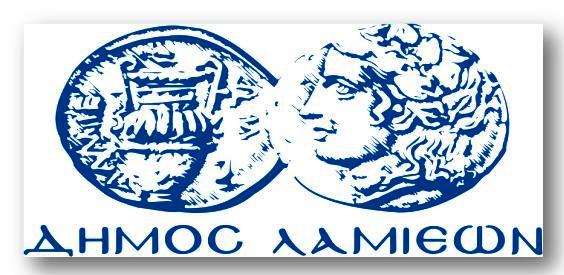 ΠΡΟΣ: ΜΜΕ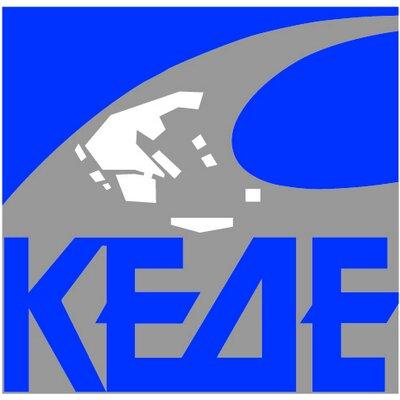  Λαμία, 26/4/2018